                  KLAUZULA 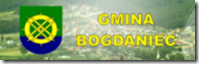 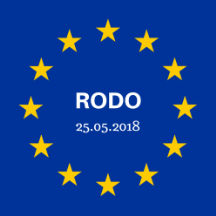             INFORMACYJNANa podstawie art. 13 Rozporządzenia Parlamentu Europejskiego i Rady (UE) 2016/679      z dnia 27 kwietnia 2016 r. w sprawie ochrony osób fizycznych w związku z przetwarzaniem danych osobowych i w sprawie swobodnego przepływu takich danych oraz uchylenia dyrektywy 95/46/WE (ogólne rozporządzenie o ochronie danych), publ. Dz. Urz. UE L Nr 119, s. 1 informujemy, iż:1)Administratorem Pani/Pana danych osobowych jest Gmina Bogdaniec (ul. Mickiewicza 45,    66-450 Bogdaniec, telefon kontaktowy: 95 751 02 10).2) W sprawach z zakresu ochrony danych osobowych mogą Państwo kontaktować się 
z Inspektorem Ochrony Danych pod adresem e-mail: inspektor@cbi24.pl.3) Dane osobowe będą przetwarzane w celu realizacji umowy cywilnoprawnej. 4) Dane osobowe będą przetwarzane przez okres niezbędny do realizacji ww. celu 
z uwzględnieniem okresów przechowywania określonych w przepisach odrębnych, w tym przepisów archiwalnych.  5) Podstawą prawną przetwarzania danych jest art. 6 ust. 1 lit. b) ww. rozporządzenia.6) Odbiorcami Pani/Pana danych będą podmioty, które na podstawie zawartych umów przetwarzają dane osobowe w imieniu Administratora. Osoba, której dane dotyczą ma prawo do:-dostępu do treści swoich danych oraz możliwości ich poprawiania, sprostowania, ograniczenia przetwarzania oraz do przenoszenia swoich danych, a także - w przypadkach przewidzianych prawem - prawo do usunięcia danych i prawo do wniesienia sprzeciwu wobec przetwarzania Państwa danych.- wniesienia skargi do organu nadzorczego w przypadku gdy przetwarzanie danych odbywa się      z naruszeniem przepisów powyższego rozporządzenia tj. Prezesa Ochrony Danych Osobowych, ul. Stawki 2, 00-193 WarszawaPodanie danych osobowych jest warunkiem zawarcia umowy cywilnoprawnej. Osoba, której dane dotyczą jest zobowiązana do ich podania. Konsekwencją niepodania danych osobowych jest brak możliwości zawarcia umowy.Ponadto informujemy, iż w związku z przetwarzaniem Pani/Pana danych osobowych nie podlega Pan/Pani decyzjom, które się opierają wyłącznie na zautomatyzowanym przetwarzaniu, w tym profilowaniu, o czym stanowi art. 22 ogólnego rozporządzenia o ochronie danych osobowych. 